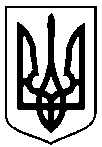 РІШЕННЯвід  _________________ року № _____ - МРм. Суми	У зв’язку з впровадження нової моделі ведення господарської діяльності, фінансування в галузі охорони здоров’я, з метою покращення якості медичної допомоги населенню Сумської міської об’єднаної територіальної громади, ураховуючи статтю 89 Бюджетного кодексу України, керуючись статтею 26 Закону України «Про місцеве самоврядування в України», Сумська міська радаВИРІШИла:Затвердити комплексну Програму Cумської міської об'єднаної територіальної громади «Охорона здоров’я» на 2020-2022 роки (далі – Програма) згідно з додатками 1 - 4 до даного рішення. Департаменту фінансів, економіки та інвестицій Сумської міської ради (Липова С.А.) забезпечити фінансування заходів, пов’язаних з реалізацією Програми, в межах коштів бюджету галузі охорони здоров’я.Відділу охорони здоров’я Сумської міської ради (Чумаченко О.Ю.) щорічно до 1 квітня звітувати Сумській міській раді про хід виконання Програми.Визнати таким, що втратило чинність рішення Сумської міської ради від 19 грудня 2018 року № 4333 – МР  «Про затвердження комплексної Програми Cумської міської об'єднаної територіальної громади «Охорона здоров'я» на 2019-2021 роки» (зі змінами).  Організацію виконання рішення покласти на заступника міського голови з питань діяльності виконавчих органів ради Галицького М.О.Сумський міський голова                                                               О.М. ЛисенкоВиконавець:  Кіпенко Н.Б._________________ Ініціатор розгляду питання – Сумський міський головаПроєкт рішення підготовлено – відділом охорони здоров’я Сумської міської ради.Доповідач: в.о. начальника відділу охорони здоров’я Сумської міської ради                  (Кіпенко Н.Б.)ЛИСТ УЗГОДЖЕННЯдо проєкту рішення Сумської міської ради «Про затвердження комплексної  Програми Cумської міської об'єднаної територіальної  громади «Охорона здоров'я» на 2020-2022 роки»«Проєкт рішення підготовлений з урахуванням вимог Закону України «Про доступ до публічної інформації» та Закону України «Про захист персональних даних»                                                                                        	    Кіпенко Н.Б.                                                                                               ____________2020 р.Сумська міська радаVІІ СКЛИКАННЯ        СЕСІЯПро затвердження комплексної  Програми Cумської міської об'єднаної територіальної  громади «Охорона здоров'я» на 2020-2022 рокиВ.о. начальника відділу охорони здоров’я Сумської міської радиН.Б. КіпенкоН.Б. КіпенкоЗаступник міського голови з питань діяльності виконавчих органів радиМ.О. ГалицькийМ.О. ГалицькийДиректор департаменту фінансів, економіки та інвестицій Сумської міської радиС.А. ЛиповаС.А. ЛиповаНачальник правового управлінняО.В. ЧайченкоО.В. ЧайченкоСекретар Сумської міської радиА.В.БарановА.В.Баранов